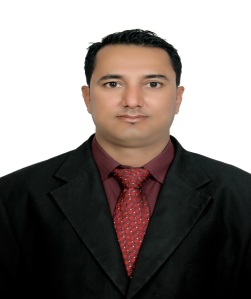 Gulfjobseeker.com CV No: 103110Mobile +971505905010 / +971504753686 To get contact details of this candidatesSubmit request through Feedback Linkhttp://www.gulfjobseeker.com/feedback/submit_fb.phpPositions, which can hone up my skills, invigorate an urge to perform and achieve goals keeping in mind the aesthetics of Professionalism. A job that allow me for greater achievements and which would effectively apply my professional skills and experiences in leadership, business and interpersonal relations.Almost four years of experience in the field of Customer Service. Excellent written and verbal communication skills. Extremely productive in a high volume, high stress environment. Assertive with outstanding interpersonal, communications, negotiation and people management skills.Successfully Completed 6 months   from 14th July, 2010 to 15th January  2011training in Diploma in computer software applications Microsoft Windows Operating System and office packages (Microsoft Word, Excel and PowerPoint), graphic Designing Courses (Diploma in Expert office management) and Email internet from Center for Information Technology.Successfully completed one month (From 1st Dec.2002 to 31th Dec.2002) Ceremony & Leadership Development  Training from KINGDOM OF NEPAL REIYUKAI. (Bagmati zone activities committee)For 			: Megatech Computer & Electronic ConcernWorking Period 	:  1st  April  2009 to 3rd Jan. 2012Designation		: Sales Representative.Manage total store level operations, including staff training, evaluation and work schedules.Coordinate inventory control, receiving, merchandising and store maintenance.Direct loss prevention initiatives, successfully reducing shrinkage.Handled sales tracking and reporting, inventory control.Training and supervised full and part time personnel.Worked directly with vendors to confirm and verify shipments.Managed all aspects of merchandising, window displays, and stocking, Ensured excellence in customer service and resolved all problems at the store.Supervised the cashier and other store assistants, ensuring that they are performing their duties.                         Oriented new employees on store regulations and ensured that store policies are strictly observed.Assist customer by giving a service that meet their expectation.Responsible in stock replenishment in my area of assignment Serves as cashier as per the store schedule.Record best and worst sellers for the store weekly feedback.Responsible in maintaining cleanliness especially in designated area.Change the window merchandize every month.Merchandize the area of department assigned by manager.Build teamwork to co-employee in achieving store target.For			: Yak & Yeti Travels & Expeditions, Sikkim (India)Working period	: 10th Feb 2007 to 12th March 2009.Designation		: Sales Associates For 			: Yugal Media Pvt.LtdWorking Period 	: 20th Sept 2004 to 15th Oct 2006Designation		: Marketing OfficerFor			: Sajilo Departmental Store, KathmanduWorking period	: 13th June 2003 to 6th July 2004.Designation		: Sales Representative 	              LANGUAGE            READ                          WRITE                      SPEAKName			:	Manoj PokharelDate of Birth		:	27-Aug-1977Marital Status		:	MarriedStrong attention to detain. Adjust actions in relation to others' actions.Motivate, develop and direct related workers as they work, identify the best people for the related job. Manage one's own time and the time of others and able to communicate to others to convey information effectively.Consider the relative costs and benefits of potential actions to choose the most appropriate one.Declaration:-	I am hereby certify that the information outlined above is true and correct, that I will submit the supporting credential upon request         Education: Education:School Leaving Certificate (S.L.C.) passed in 2nd division from Birendra secondary school  (affiliated to Secondary Education Examination Board of Nepal) in the year of 1996…+2 Passed (humanities) 2nd  division From Saraswati   (Affiliated to Higher Secondary Education Examination  Board of Nepal) in the year of 1999B.A. (Bachelor of Arts in Humanities)  2nd  division From Ratna Rajya Laxmi  College Kathmandu  (Affiliated to Tribhuvan University  Board of Nepal) in the year of 2003ENGLISHFLUENTFLUENTFLUENTHINDIFLUENTFLUENTFLUENTNEPALIFLUENTFLUENTFLUENTBANGALIFLUENT